  Заболевания сердечно-сосудистой системы - главная причина смертности  По оценкам специалистов, ежегодно от заболеваний сердечно-сосудистой системы  умирает более 17 миллионов человек. А самыми распространенными причинами становятся ишемическая болезнь сердца и инсульт.Доказано, заболевания сердечно – сосудистой системы провоцируют  4 главных фактора  - употребление табака, нездоровое питание и ожирение, отсутствие физической активности,  злоупотребление алкоголем.Сердечно-сосудистая система — это цепь органов  ( в том числе сердце), которая обеспечивает циркуляцию крови в организме человека. Благодаря этому кислород, витамины и питательные вещества доставляются остальным органам и тканям тела, а углекислый  газ и другие отходы метаболизма и жизнедеятельности  выводятся из него.Человеческое тело содержит от четырех до шести литров крови. В течение суток через сердце прокачивается  7 - 10 тысяч  литров.  За всю жизнь сердце среднестатистического человека совершает примерно 2,5 миллиарда ударов (если за норму брать сердцебиение 72 удара в минуту).Как сохранить здоровье сердца и избежать инфаркта?  Одной из главных причин заболевания, специалисты отмечают,  неправильный образ жизни и позднее обращение к специалисту. В медицине существует термин «синдром праздничного сердца» — нарушение ритма сердца, связанное с эпизодическим употреблением большого количества алкоголя. Такое часто случается  после бурных выходных или праздников.. В таком состоянии легко можно получить инфаркт или остановку сердца.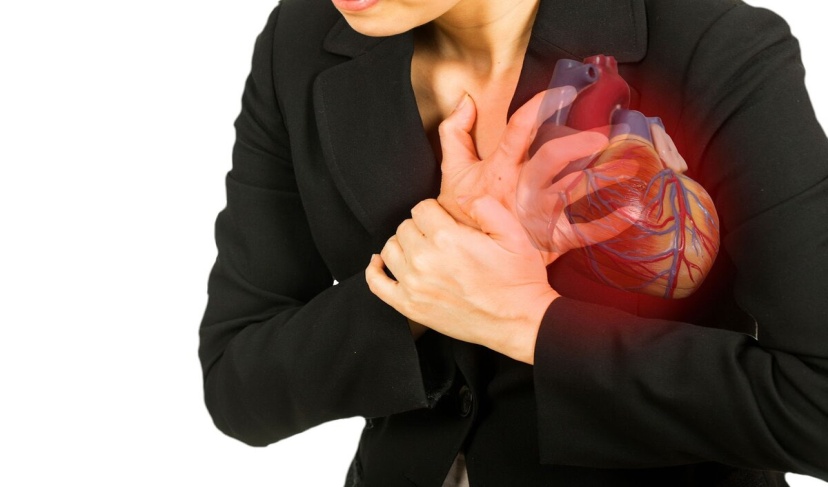 Еще одной  проблемой  является низкая медицинская грамотность, помноженная на интернет, где непрофессиональные люди  дают  советы. В результате человек решает,  отказаться от назначений врача или принимает препараты только в момент приступа, тем самым  ухудшает  своё состояние.Очень много страхов связано с приемом лекарственных препаратов. Пациенты часто просят назначить какие-то  настойки,  БАДы, но только не препараты, но   при этом пациент продолжает пить, курить, употреблять в пищу  жареные  и солёные блюда. Стоит знать,  когда  врач подбирает препарат, он  взвешивает риски и назначает тот вариант, где польза перевешивает возможные проблемы. Молодые пациенты  чаще всего обращаются к кардиологу из-за нарушений сердечного ритма, тахикардии. Иногда это оказывается симптомом заболевания, а иногда — психосоматикой, вызванной повышенной тревожностью, мнительностью. Но если учащенное сердцебиение действительно может быть вариантом нормы, то повышенное артериальное давление почти всегда говорит о наличии проблем: первичных, с сердцем, или вторичных — с почками, надпочечниками и т.д.Что касается пожилых пациентов, там картина заболеваний обширнее:  гипертоническая и ишемическая  болезни сердца, со всеми сопутствующими - сердечной  недостаточности, и нарушения ритма,  миокардиты (воспаления сердечной мышцы).Когда пора идти на прием?-  Физические нагрузки даются тяжело и вызывают одышку;- Боль в грудной области ,  давление, которое может отдавать в руку, в лопатку или нижнюю челюсть,   резкие покалывания;- Отеки нижних конечностей;- Частое или нерегулярное сердцебиение. Как  опознать  классический инфаркт?Классический инфаркт миокарда — это атеросклеротическая бляшка в коронарном сосуде, на которую наслаиваются  клетки крови (тромбоциты) и перекрывают доступ  крови к сердцу. Бляшки образуются из-за совокупности факторов, главный из которых — высокий холестерин.  К нему приводит неправильное питание, курение, употребление алкоголя, сахарный диабет, повышенное артериальное давление, наследственность.1.Жгучая, давящая боль в грудной клетке, одышка (длятся более 20 минут),  симптомы не должны быть связаны с физической нагрузкой.2 Типичный признак инфаркта миокарда — страх смерти. Часто пациенты  замирают,  ухватившись за грудь и бояться пошевелиться.3.Существуют  и  безболевые формы инфаркта (если он не первый). Тогда его можно узнать по внезапной одышке и  страху. Если человек знает, что ему можно принимать нитроглицерин (он был выписан ему раньше ), то можно  сразу же  принять препарат и вызвать скорую помощь. Что  нельзя делать в экстренной ситуации:  пить  настойки - боярышника, валидол,  валокордин. Это никак не облегчит состояние и  может  навредить.Следует знать: повышенное давление — это когда систолическое (верхнее) давление выше 140, а дистолическое  выше 90 ммртст. . Если с вами такое происходит  в состоянии покоя — пора  идти к доктору. Гипертонию не зря называют «тихим убийцей»: человек может чувствовать себя нормально, но растет риск сердечно-сосудистых катастроф.Людям после 40 лет стоит начать следить за давлением и холестерином. Если показатели того или другого оказываются повышены, то нужно пройти лечение, даже если у вас ничего не болит. Рекомендации врача-кардиолога.-Ежедневная  умеренная  физическая  нагрузка (30 минут ходьбы, катания на велосипеде или плавания).- Откажитесь от частого употребления насыщенных жиров и быстрых углеводов. Ешьте больше свежих овощей и фруктов. Хотя бы 1-2 раза в неделю ешьте рыбу. Не употребляйте больше калорий, чем сжигаете.- Отказ от поваренной соли. Соль притягивает к себе воду, из-за чего увеличивается объем крови в сосудах, повышается давление.-Вычислите свой индекс массы тела и старайтесь придерживаться  нормы (до 25).- Отказ от алкоголя и курения. Нет полезных доз никотина или спирта, которые не приносили бы вреда.- Если чувствуете, что с вашим здоровьем  не все в порядке — не занимайтесь самолечением,  идите к специалисту.Помните,  если вам прописали  принимать определенную дозу  лекарства, то не нужно ее менять или игнорировать. 